Председатель Совета депутатов муниципального образования      		                             «Муниципальный округ Можгинский районУдмуртской Республики»                                                                                         Г. П. КорольковаГлава муниципального образования «Муниципальный округ Можгинский районУдмуртской Республики»                                                                                        А. Г. Васильев        г. Можга«___» февраля 2022 года         № ____Приложениек решениюСовета депутатовМуниципального образования«Муниципальный округ Можгинский районУдмуртской Республики»от _________ 2022 г. N _________Положения о порядке размещения сведений о доходах, расходах, об имуществе и обязательствах имущественного характера лиц, замещающих муниципальные должности, и членов их семей на официальном сайте муниципального образования  «Муниципальный округ Можгинский район Удмуртской Республики» и предоставления этих сведений средствам массовой информации для опубликования1. Настоящее  Положение устанавливает порядок размещения сведений о доходах, расходах, об имуществе и обязательствах имущественного характера лиц, замещающих муниципальные должности в органе местного самоуправления муниципального образования "Муниципальный округ Можгинский район Удмуртской Республики" (далее - лица, замещающие муниципальные должности), а также сведения о доходах, об имуществе и обязательствах имущественного характера своих супруг  (супругов) и несовершеннолетних детей (далее - сведения о доходах, расходах, об имуществе и обязательствах имущественного характера) в информационно-телекоммуникационной сети "Интернет" органа местного самоуправления муниципального образования "Муниципальный округ Можгинский район Удмуртской Республики",  а также  по предоставлению  этих сведений  для опубликования в общероссийских и республиканских средствах  массовой информации (далее - средства массовой информации) для опубликования в связи с их запросами.2. На официальном сайте муниципального образования "Муниципальный округ Можгинский район Удмуртской Республики " размещается и средствам массовой информации предоставляется для опубликования следующие сведения о доходах, расходах, об имуществе и обязательствах имущественного характера;1) перечень объектов недвижимого имущества, принадлежащих лицу, замещающему муниципальную должность, его супруге (супругу) и несовершеннолетним детям на праве собственности или находящихся в их пользовании, с указанием вида, площади и страны расположения каждого из них;2) перечень транспортных средств с указанием вида и марки, принадлежащих на праве собственности лицу, замещающему муниципальную должность, его супруге (супругу) и несовершеннолетним детям;3) декларированный годовой доход лица, замещающего муниципальную должность, его супруги (супруга) и несовершеннолетних детей;          4) сведения об источниках получения средств, за счет которых совершены сделки (совершена сделка) по приобретению земельного участка, другого объекта недвижимого имущества, транспортного средства, ценных бумаг (долей участия, паев в уставных (складочных) капиталах организаций), цифровых финансовых активов, цифровой валюты, если общая сумма таких сделок (сумма такой сделки) превышает общий доход лица, замещающего муниципальную должность, и его супруги (супруга) за три последних года, предшествующих отчетному периоду."3. В размещаемых на официальном сайте муниципального образования "Муниципальный округ Можгинский район Удмуртской Республики" и предоставляемых средствам массовой информации для опубликования сведений о доходах, расходах, об имуществе и обязательствах имущественного характера запрещается указывать:1) иные сведения (кроме указанных в пункте 2 настоящего Положения) о доходах лица, замещающего муниципальную должность, его супруги (супруга) и несовершеннолетних детей, об имуществе, принадлежащем на праве собственности названным лицам, и об их обязательствах имущественного характера;2) персональные данные супруги (супруга), детей и иных членов семьи лица, замещающего муниципальную должность;3) данные, позволяющие определить место жительства, почтовый адрес, телефон и иные индивидуальные средства коммуникации лица, замещающего муниципальную должность, его супруги (супруга), детей и иных членов семьи;4) данные, позволяющие определить местонахождение объектов недвижимого имущества, принадлежащих лицу, замещающему муниципальную должность, его супруге (супругу), детям, иным членам семьи на праве собственности или находящихся в их пользовании;5) информацию, отнесенную к государственной тайне или являющуюся конфиденциальной.4. Сведения о доходах, расходах, об имуществе и обязательствах имущественного характера, указанные в пункте 2 настоящего Положения, за весь период замещения лицом муниципальной должности, а также сведения о доходах, расходах, об имуществе и обязательствах имущественного характера его супруги (супруга) и несовершеннолетних детей находятся на официальном сайте муниципального образования "Муниципальный округ Можгинский район Удмуртской республики" и ежегодно обновляются в течение 14 рабочих дней со дня истечения срока, установленного для их подачи.5. Размещение на официальном сайте муниципального образования "Муниципальный округ Можгинский район Удмуртской республики" сведений о доходах, расходах, об имуществе и обязательствах имущественного характера, указанных в пункте 2 настоящего Положения, представленных лицами, замещающими муниципальные должности, обеспечивается отделом организационно-кадровой и правовой работы Администрации муниципального образования "Муниципальный округ Можгинский район Удмуртской Республики".6. Отдел организационно-кадровой и правовой работы:1) в течение 3 рабочих дней со дня поступления запроса от средства массовой информации сообщает о нем лицу, замещающему муниципальную должность, в отношении которого поступил запрос;2) в течение 7 рабочих дней со дня поступления запроса от средства массовой информации обеспечивает предоставление ему сведений, указанных в пункте 2 настоящего Положения, в случае, если запрашиваемые сведения отсутствуют на официальном сайте.7. Работники отдела организационно-кадровой и правовой работы несут в соответствии с законодательством Российской Федерации ответственность за несоблюдение настоящего Порядка, а также за разглашение сведений, отнесенных к государственной тайне или являющихся конфиденциальными.СОВЕТ  ДЕПУТАТОВМУНИЦИПАЛЬНОГО ОБРАЗОВАНИЯ«МУНИЦИПАЛЬНЫЙ ОКРУГ МОЖГИНСКИЙ РАЙОН УДМУРТСКОЙ РЕСПУБЛИКИ»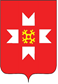 «УДМУРТ ЭЛЬКУНЫСЬ МОЖГА  ЁРОС МУНИЦИПАЛ ОКРУГ» МУНИЦИПАЛ КЫЛДЫТЭТЫСЬДЕПУТАТЪЕСЛЭН КЕНЕШСЫОб утверждении Положения о порядке размещения сведений о доходах, расходах, об имуществе  и обязательствах имущественного характера лиц, замещающихмуниципальные должности, и членов их семей на официальном сайте муниципального образования  «Муниципальный округ Можгинский район Удмуртской Республики» и предоставления этих сведений средствам массовой информации для опубликования         В соответствии с Федеральными законами от 25 декабря 2008 года № 273-ФЗ «О противодействии коррупции», от 06 октября 2003 года № 131-ФЗ «Об общих принципах организации местного самоуправления в Российской Федерации», Указом Президента Российской Федерации от 08 июля 2013 года № 613 «Вопросы противодействия коррупции», Указом Главы Удмуртской Республики от 25 сентября 2014 года № 311 «О порядке размещения сведений о доходах, расходах, об имуществе и обязательствах имущественного характера лиц, замещающих государственные должности Удмуртской Республики и членов их семей на официальных сайтах государственных органов Удмуртской Республики и предоставления этих сведений и общероссийским и республиканским средствам массовой информации для опубликования» и руководствуясь Уставом муниципального образования «Муниципальный округ Можгинский район Удмуртской Республики»,        СОВЕТ ДЕПУТАТОВ РЕШИЛ:Утвердить Положение о порядке размещения сведений о доходах, расходах, об имуществе и обязательствах имущественного характера лиц, замещающих муниципальные должности, и членов их семей на официальном сайте муниципального образования «Муниципальный округ Можгинский район Удмуртской Республики» и предоставления этих сведений средствам массовой информации для опубликования.Решение вступает в силу  с  даты его официального опубликования   в информационно-телекоммуникационной сети «Интернет» на официальном сайте муниципального образования «Муниципальный округ Можгинский район Удмуртской Республики» www.mozhga-rayon.ru и в Собрании муниципальных правовых актов муниципального образования «Муниципальный округ Можгинский район Удмуртской Республики».Об утверждении Положения о порядке размещения сведений о доходах, расходах, об имуществе  и обязательствах имущественного характера лиц, замещающихмуниципальные должности, и членов их семей на официальном сайте муниципального образования  «Муниципальный округ Можгинский район Удмуртской Республики» и предоставления этих сведений средствам массовой информации для опубликования         В соответствии с Федеральными законами от 25 декабря 2008 года № 273-ФЗ «О противодействии коррупции», от 06 октября 2003 года № 131-ФЗ «Об общих принципах организации местного самоуправления в Российской Федерации», Указом Президента Российской Федерации от 08 июля 2013 года № 613 «Вопросы противодействия коррупции», Указом Главы Удмуртской Республики от 25 сентября 2014 года № 311 «О порядке размещения сведений о доходах, расходах, об имуществе и обязательствах имущественного характера лиц, замещающих государственные должности Удмуртской Республики и членов их семей на официальных сайтах государственных органов Удмуртской Республики и предоставления этих сведений и общероссийским и республиканским средствам массовой информации для опубликования» и руководствуясь Уставом муниципального образования «Муниципальный округ Можгинский район Удмуртской Республики»,        СОВЕТ ДЕПУТАТОВ РЕШИЛ:Утвердить Положение о порядке размещения сведений о доходах, расходах, об имуществе и обязательствах имущественного характера лиц, замещающих муниципальные должности, и членов их семей на официальном сайте муниципального образования «Муниципальный округ Можгинский район Удмуртской Республики» и предоставления этих сведений средствам массовой информации для опубликования.Решение вступает в силу  с  даты его официального опубликования   в информационно-телекоммуникационной сети «Интернет» на официальном сайте муниципального образования «Муниципальный округ Можгинский район Удмуртской Республики» www.mozhga-rayon.ru и в Собрании муниципальных правовых актов муниципального образования «Муниципальный округ Можгинский район Удмуртской Республики».Об утверждении Положения о порядке размещения сведений о доходах, расходах, об имуществе  и обязательствах имущественного характера лиц, замещающихмуниципальные должности, и членов их семей на официальном сайте муниципального образования  «Муниципальный округ Можгинский район Удмуртской Республики» и предоставления этих сведений средствам массовой информации для опубликования         В соответствии с Федеральными законами от 25 декабря 2008 года № 273-ФЗ «О противодействии коррупции», от 06 октября 2003 года № 131-ФЗ «Об общих принципах организации местного самоуправления в Российской Федерации», Указом Президента Российской Федерации от 08 июля 2013 года № 613 «Вопросы противодействия коррупции», Указом Главы Удмуртской Республики от 25 сентября 2014 года № 311 «О порядке размещения сведений о доходах, расходах, об имуществе и обязательствах имущественного характера лиц, замещающих государственные должности Удмуртской Республики и членов их семей на официальных сайтах государственных органов Удмуртской Республики и предоставления этих сведений и общероссийским и республиканским средствам массовой информации для опубликования» и руководствуясь Уставом муниципального образования «Муниципальный округ Можгинский район Удмуртской Республики»,        СОВЕТ ДЕПУТАТОВ РЕШИЛ:Утвердить Положение о порядке размещения сведений о доходах, расходах, об имуществе и обязательствах имущественного характера лиц, замещающих муниципальные должности, и членов их семей на официальном сайте муниципального образования «Муниципальный округ Можгинский район Удмуртской Республики» и предоставления этих сведений средствам массовой информации для опубликования.Решение вступает в силу  с  даты его официального опубликования   в информационно-телекоммуникационной сети «Интернет» на официальном сайте муниципального образования «Муниципальный округ Можгинский район Удмуртской Республики» www.mozhga-rayon.ru и в Собрании муниципальных правовых актов муниципального образования «Муниципальный округ Можгинский район Удмуртской Республики».